Department of Botany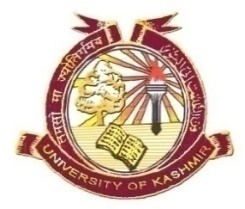 [DST (FIST) & UGC (SAP) – assisted Department]University of KashmirHazratbal, Srinagar-190 006, Kashmir, India					(+91-0194) {Off: 240078, 2420405 Ext. 2145, 2146}								Fax: 2421357, 2425195								Mail:ahamidwani@yahoo.com								No :F(Adm.-Ph.D./21)Bot/KU/21								Dated: 16-09-2021 NoticeIt is notified for the information of all the candidates who have applied for admission to Ph.D. programme in Botany 2021 and are exempted from written test (JRF/NET/SET/GATE/M.Phil.) to attend the counseling cum interaction scheduled on       22-09-2021 at 11:00 AM in the Department of Botany, University of Kashmir, Srinagar.SD/Prof. Abdul Hamid WaniHeadDepartment of Botany 